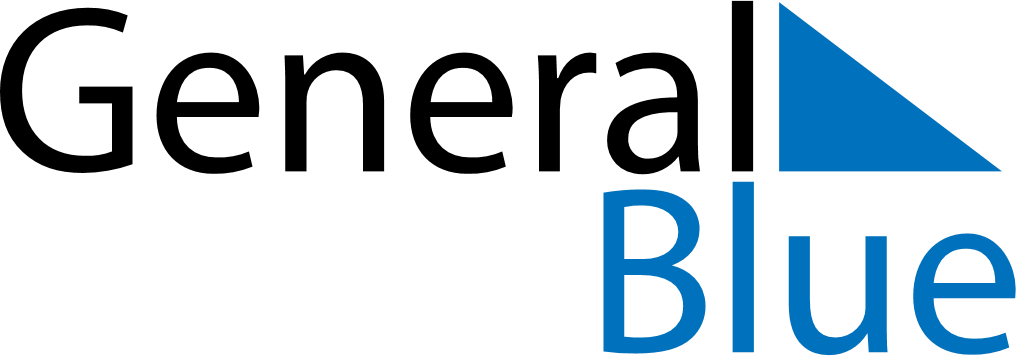 October 2018October 2018October 2018Costa RicaCosta RicaMONTUEWEDTHUFRISATSUN1234567891011121314Columbus Day1516171819202122232425262728293031